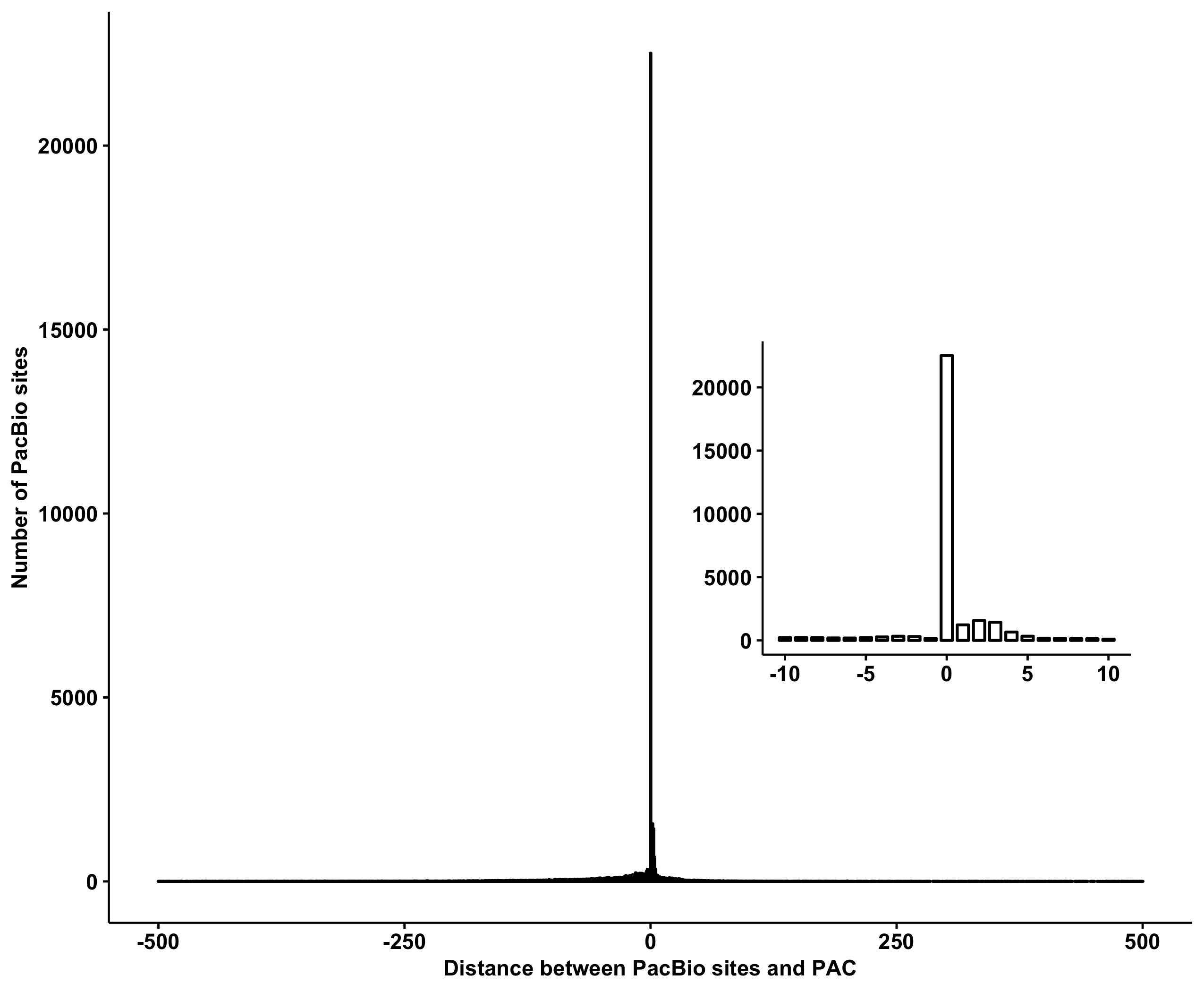 Figure S1 Most PacBio sites were within the boundaries of the Poly(A) clusters.